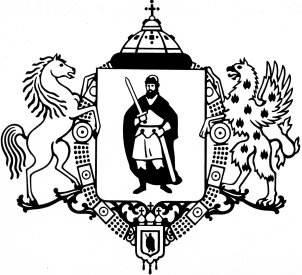 ПРИКАЗО внесении изменения в перечень главных администраторов доходов бюджета города Рязани на 2024 год и плановый период 2025 и 2026  годовВ соответствии с приказом Министерства финансов Российской Федерации от 01.06.2023 № 80н «Об утверждении кодов (перечней кодов) бюджетной классификации Российской Федерации на 2024 год (на 2024 год и на плановый период 2025 и 2026 годов)», руководствуясь статьей 20 Бюджетного кодекса Российской Федерации, Положением о финансово-казначейском управлении администрации города Рязани, утвержденным решением Рязанского городского Совета от 11.02.2008 № 87-III,   приказываю:1. Перечень главных администраторов доходов бюджета города Рязани
на 2024 год и  плановый период 2025 и 2026 годов, утвержденный постановлением администрации города Рязани от 26.12.2023 № 16594 «Об утверждении перечня  главных администраторов доходов бюджета города Рязани на 2024 год и плановый период 2025
и 2026 годов» (с учетом изменений, внесенных приказом финансово - казначейского управления администрации города Рязани от 27.12.2023 № 75 о/д) после строкидополнить новой строкой следующего содержания:2. Начальнику сводного отдела по планированию и исполнению бюджета города Набирухиной И.В. довести настоящий приказ до Управления Федерального казначейства
по Рязанской области.3.  Отделу развития электронного бюджетного процесса (Дергачев А.В): - внести изменение в Справочник кодов бюджетной классификации АС «Бюджет» для размещения в электронном виде в СУФД;  - разместить настоящий приказ на официальном сайте администрации города Рязани.  4. Контроль за исполнением настоящего приказа оставляю за собой.АДМИНИСТРАЦИЯ ГОРОДА РЯЗАНИФинансово-казначейское управление22  января  2024 г.№05 о/д«4331 17 15020 04 0032 150Инициативные платежи, зачисляемые в бюджеты городских округов (Выполнение работ по холодному водоснабжению по адресу: г. Рязань, Мервино, ул. Библиотечная)»«4332 02 25299 04 0000 150Субсидии бюджетам городских округов на софинансирование расходных обязательств субъектов Российской Федерации, связанных с реализацией федеральной целевой программы «Увековечение памяти погибших при защите Отечества на 2019 - 2024 годы»Начальник   управленияС.Д.Финогенова